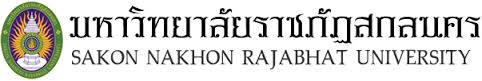              แบบแจ้งความประสงค์ทำงานระหว่างเรียนของนักศึกษามหาวิทยาลัยราชภัฏสกลนคร     งานแนะแนวและศิษย์เก่าสัมพันธ์  กองพัฒนานักศึกษา                                                                       วันที่.............................................................................ชื่อ (นาย/นาง/นางสาว)..............................................................................................................................................ชั้นปี ................. สาขาวิชา ..................................................................คณะ ............................................................. เบอร์โทรศัพท์ .......................................................... Email…………………….………………………………………………………ประสงค์ทำงาน             Past Time  (บางเวลา)                    Full Time  (เต็มเวลา)              ประเภทงาน ................................................................................................................................................................................................................................................................................................................................................. ………………………………………………………………………………………………………………………………………………………………..………………………………………………………………………………………………………………………………………………………………..………………………………………………………………………………………………………………………………………………………………..……………………………………………………………………………………………………………………………………………………………….....................................................................................................................................................................................ความสามารถพิเศษ..............................................................................................................................................................................................................................................................................................................................................................................................................................................................................................................................................................................................................................................................................................................................................................................................................................................................................................................................................................................................................................................................................................................................................................................................................................................................................................................................................................................................................................................................ลงชื่อ ..............................................................        (..........................................................)                        นักศึกษาหน่วยจัดหางาน งานแนะแนวและศิษย์เก่าสัมพันธ์ กองพัฒนานักศึกษาโทร / โทรสาร 042-743854  มือถือ 086-076-9334  นางเกศนรินทร์  อัยกร  ผู้ประสานงานEmail : k-st@windowslive.com / http://sdd.snru.ac.th